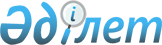 Қазақстан Республикасы Үкіметінің 1999 жылғы 7 желтоқсандағы N 1872 қаулысына өзгерістер енгізу туралыҚазақстан Республикасы Үкіметінің Қаулысы 2000 жылғы 8 шілде N 1035



          "Бюджет жүйесi туралы" Қазақстан Республикасының 1999 жылғы 1 
сәуiрдегi Заңының  
 Z990357_ 
  24-бабының 4-тармағына және "Қазақстан 
Республикасы Табиғи ресурстар және қоршаған ортаны қорғау министрлiгiнiң 
Орман, балық және аңшылық шаруашылығы комитетi мен оның қарауындағы 
жекелеген ұйымдардың мәселелерi" туралы Қазақстан Республикасы Үкiметiнiң 
2000 жылғы 10 ақпандағы N 198  
 P000198_ 
  қаулысына сәйкес Қазақстан 
Республикасының Yкiметi қаулы етеді:




          1. "2000 жылға арналған республикалық бюджет туралы" Қазақстан 
Республикасының Заңын iске асыру туралы" Қазақстан Республикасы Үкiметiнiң 
1999 жылғы 7 желтоқсандағы N 1872  
 P991872_ 
  қаулысына мынадай өзгерiстер 
енгiзiлсiн:




          1) көрсетiлген қаулыға 1-қосымшада:




          IV. "Шығыстар" бөлiмiндегi:




          10 "Ауыл, су, орман, балық шаруашылығы және қоршаған ортаны қорғау" 
функционалдық тобының 4 "Балық шаруашылығы" iшкi функциясы 218 "Қазақстан 
Республикасының Табиғи ресурстар және қоршаған ортаны қорғау министрлiгi" 
әкiмшiсiнiң 50 "Балық қорларын қорғау және балық аулауды реттеу" 
бағдарламасы бойынша:




          30 "Зайсан-Ертiс балық қорларын қорғау және балық аулауды реттеу су 
айдыны басқармасы 6800" және 31 "Iле-Балқаш балық қорларын қорғау және 
балық аулауды реттеу су айдыны басқармасы 7951" кiшi бағдарламалары 
мынадай редакцияда жазылсын: "30 Биоресурстарды қорғау жөнiндегi Балқаш 
аймақтық мекемесi 14751";




          32 кiшi бағдарламасында "Орал-Каспий балық қорларын қорғау және 
оларды ұтымды пайдалану жөнiндегi облысаралық су айдыны басқармасы 35234" 
деген сөздер "Биоресурстарды қорғау жөнiндегi Солтүстiк Каспий аймақтық 
мекемесi 35234" деген сөздермен ауыстырылсын.




          2) көрсетiлген қаулыға 3-қосымшада:




          IV. "Шығыстар" бөлiмiндегi:




          10 "Ауыл, су, орман, балық шаруашылығы және қоршаған ортаны қорғау" 
функционалдық тобының 4 "Балық шаруашылығы" iшкi функциясы 218 "Қазақстан 
Республикасының Табиғи ресурстар және қоршаған ортаны қорғау министрлiгi" 
әкiмшiсiнiң 50 "Балық қорларын қорғау және балық аулауды реттеу" 
бағдарламасы бойынша:




          30 "Зайсан-Ертiс балық қорларын қорғау және балық аулауды реттеу су 
айдыны басқармасы Ұстау" және 31 "Iле-Балқаш балық қорларын қорғау және 
балық аулауды реттеу су айдыны басқармасы Ұстау" кiшi бағдарламалары 
мынадай редакцияда жазылсын: "30 Биоресурстарды қорғау жөнiндегi Балқаш 
аймақтық мекемесi Ұстау";




     32 кiшi бағдарламасында "Орал-Каспий балық қорларын қорғау және 
оларды ұтымды пайдалану жөнiндегi облысаралық су айдыны басқармасы Ұстау" 
деген сөздер "Биоресурстарды қорғау жөнiндегi Солтүстiк Каспий аймақтық 
мекемесi Ұстау" деген сөздермен ауыстырылсын.
     2. Осы қаулы қол қойылған күнінен бастап күшiне енедi.
     
     Қазақстан Республикасының
         Премьер-Министрі
 

    Оқығандар:
   Қобдалиева Н.М.
   Орынбекова Д.К.    
      
      


					© 2012. Қазақстан Республикасы Әділет министрлігінің «Қазақстан Республикасының Заңнама және құқықтық ақпарат институты» ШЖҚ РМК
				